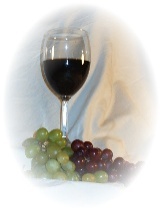 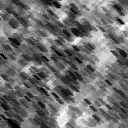 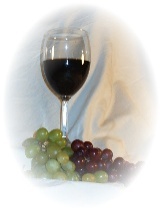 Plated (or Buffet) Menu SelectionsMenu #1					Menu #29.75/person					10.50/personChicken Nuggets				Chicken Tenders  w/Ranch & BBQ dipping Sauces	  w/Ranch & BBQ Dipping SaucesMacaroni & Cheese				Macaroni and CheeseFresh Fruit Salad				Fresh Fruit Salad										Menu #3					Menu #48.50/person					9.25/personHot Dogs w/Condiments			Grilled Hamburgers w/Condiments  Hot Dog Buns				Hamburger BunsTater Tots					Macaroni and CheeseFresh Fruit Salad				Sliced WatermelonMenu #5					Menu #610.50/person					10.00/personCheese Tortellini w/Marinara Sauce	Cheese & Sausage CalzoneVegetable Sticks w/Peanut Butter 	Fresh Fruit SaladFresh Fruit Salad				Tater Tots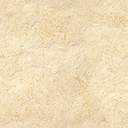 